2.12 Количество статей, опубликованных в научных изданиях, рекомендованных ККСОН (1-ая статья): 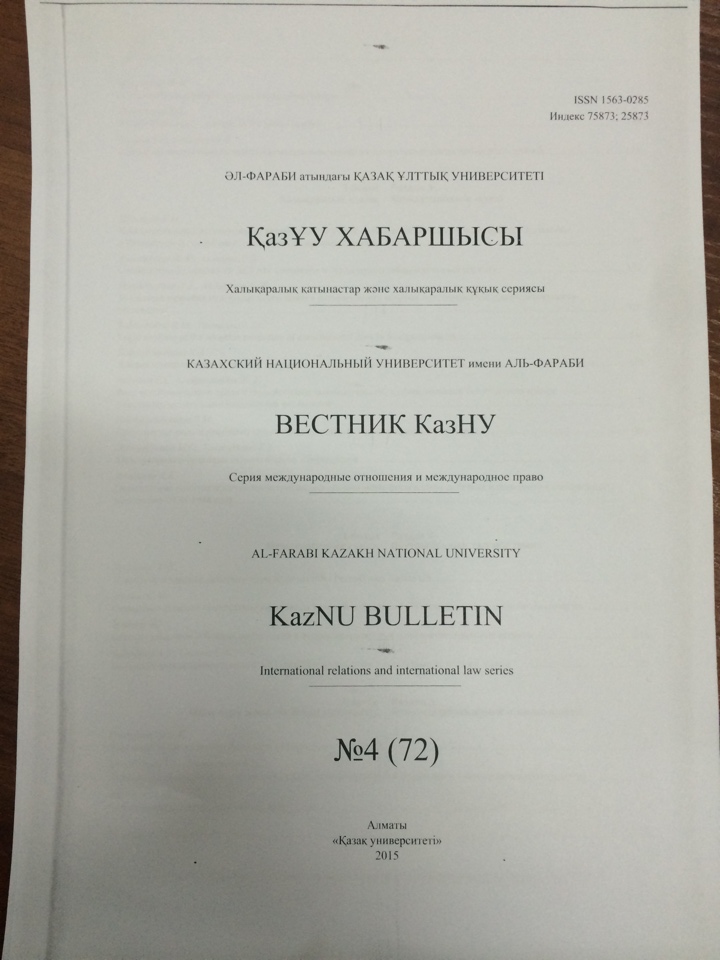 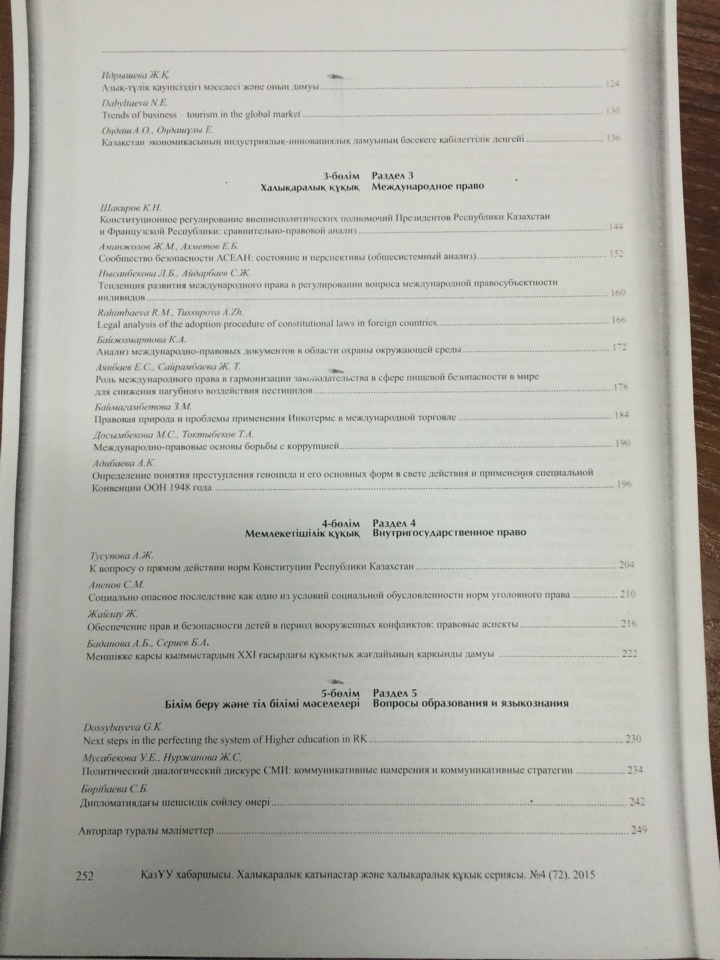 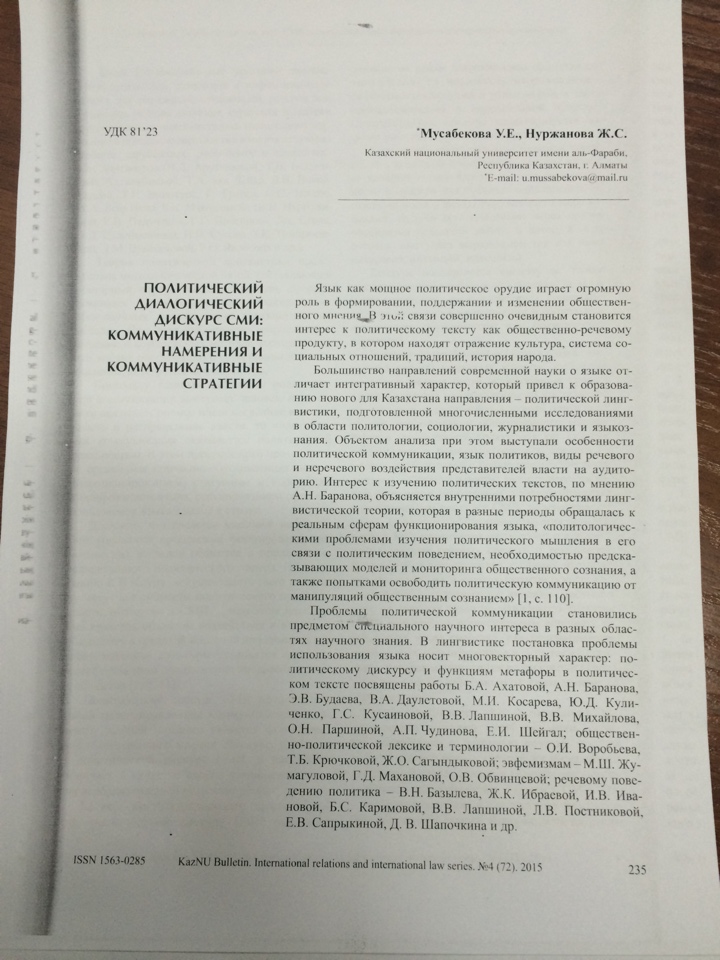 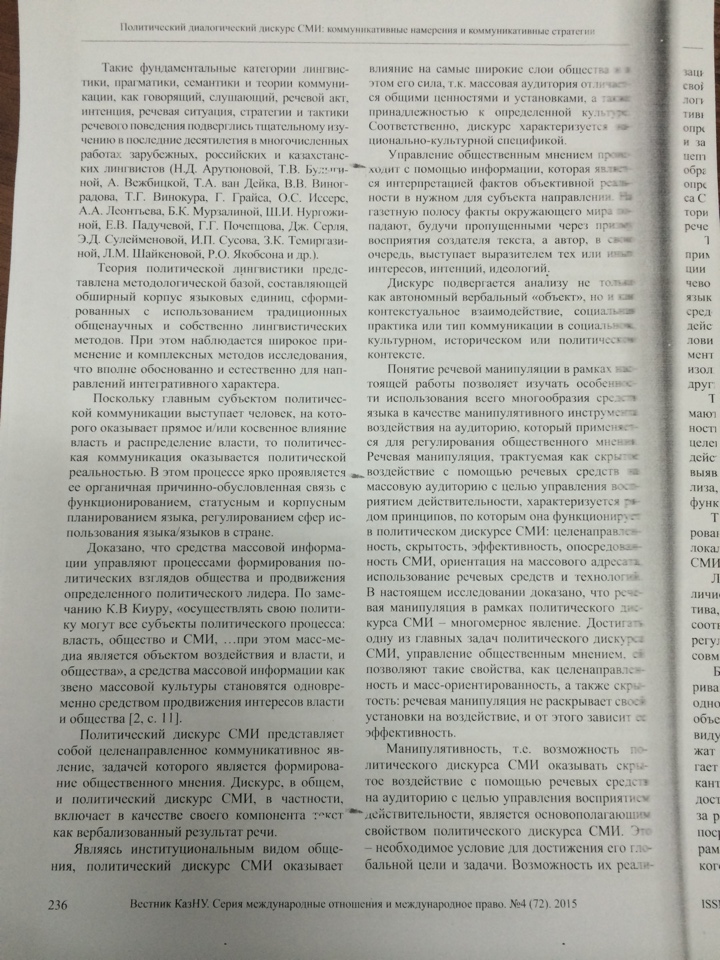 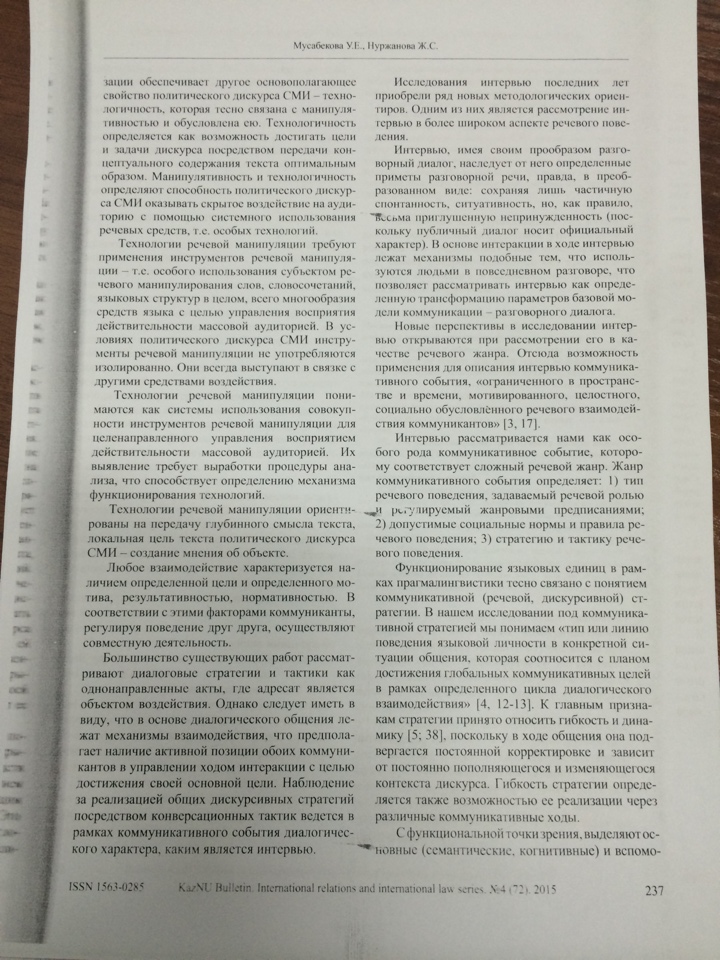 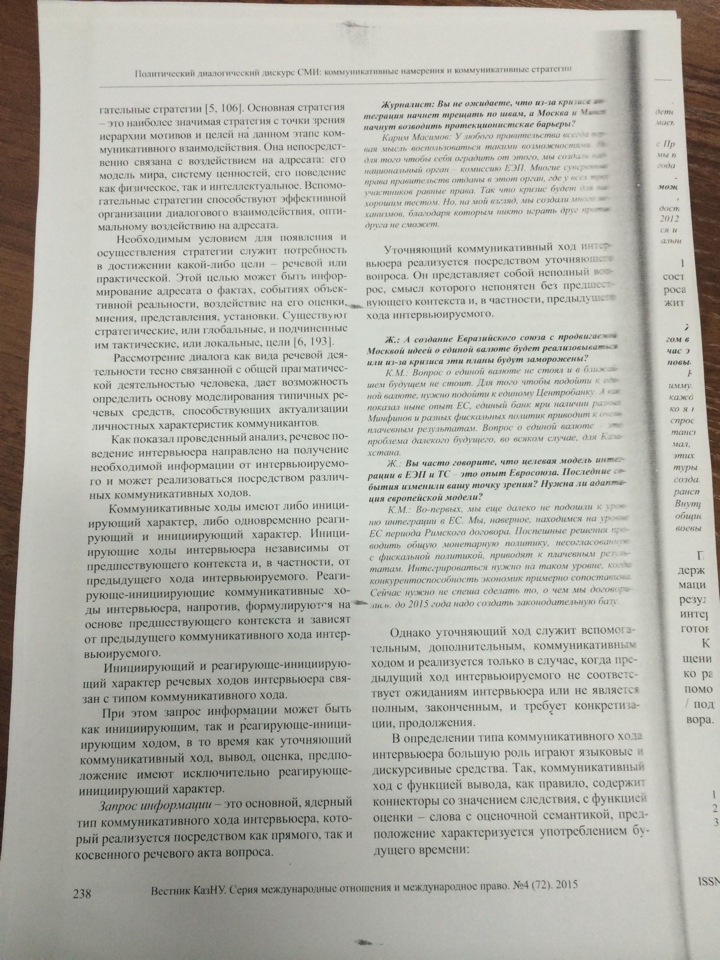 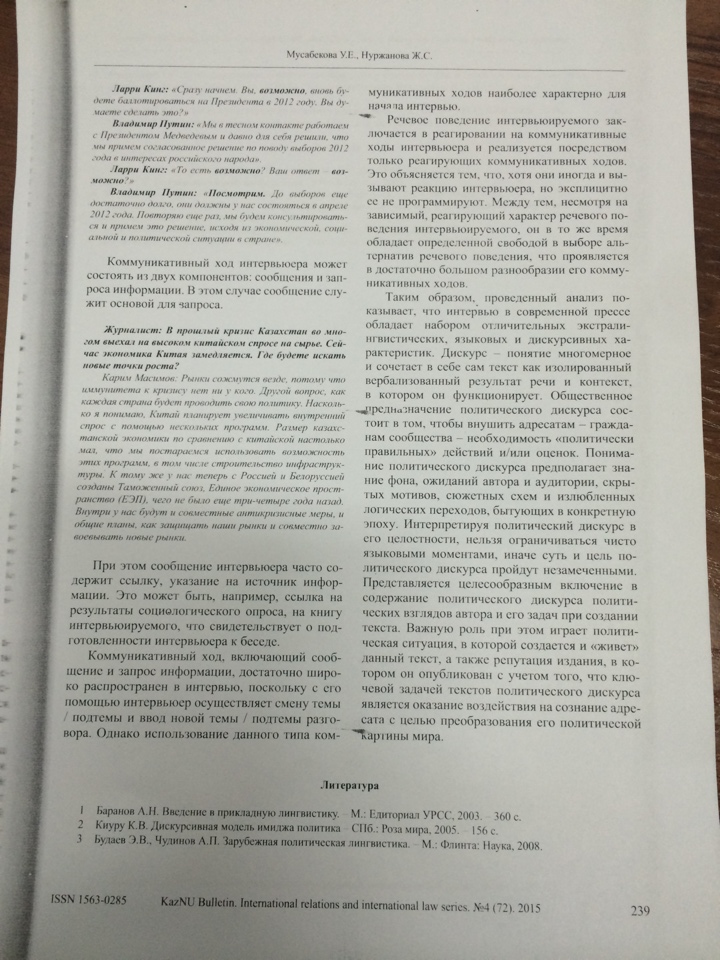 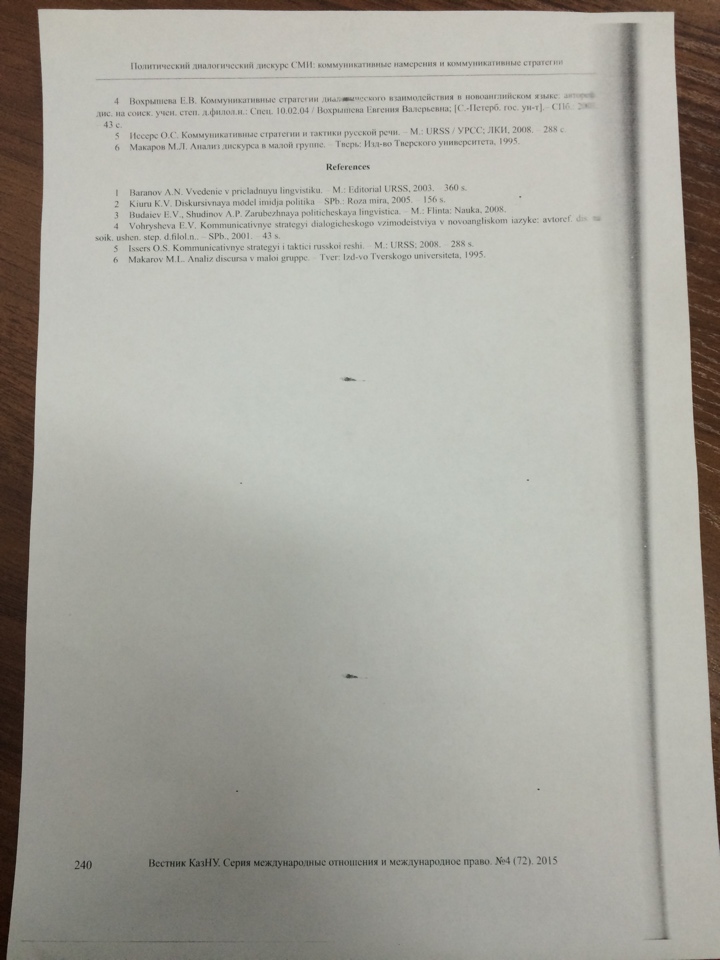 